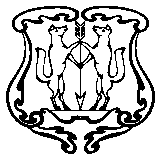 АДМИНИСТРАЦИЯ ГОРОДА ЕНИСЕЙСКАКрасноярского краяПОСТАНОВЛЕНИЕ24 октября 2013 г.                                        г. Енисейск                                              № 309 - пО создании комиссии по взаимодействию органов местного самоуправления при разработке мер по устранению нарушений по предписаниям контрольно-надзорных органовРуководствуясь Федеральным законом от 06.10.2003 №131-ФЗ «Об общих принципах организации местного самоуправления в Российской Федерации», учитывая Протокол № 26 от 17.07.2013 расширенного заседания Президиума Совета с участием Губернатора края «О практике взаимодействия органов местного самоуправления с контрольно-надзорными органами», руководствуясь статьями 44.1- 44.3, 46, Устава города Енисейска, ПОСТАНОВЛЯЮ:Создать комиссию по взаимодействию органов местного самоуправления при разработке мер по устранению нарушений по предписаниям контрольно-надзорных органов.Утвердить положение о комиссии по взаимодействию органов местного самоуправления при разработке мер по устранению нарушений по предписаниям контрольно-надзорных органов (Приложение № 1).Утвердить состав комиссии по взаимодействию органов местного самоуправления при разработке мер по устранению нарушений по предписаниям контрольно-надзорных органов  (Приложение № 2).Контроль за проведением комплекса мероприятий, необходимых для устранения выявленных нарушений по предписанием надзорных органов возложить на начальника финансового управления администрации г.Енисейска (Ш.Г.Исмагилов). Постановление вступает в силу с момента опубликования в газете «Енисейск Плюс» и распространяет свое действие на правоотношения, возникшие с 1 сентября 2013 года.Глава администрации                                                                                                  А.В.АвдеевПриложение № 1к постановлению администрации г.Енисейскаот 24.10.2013 № _309-пПоложениео комиссии  по взаимодействию органов местного самоуправления при разработке мер по устранению нарушений по предписаниям контрольно-надзорных органов1. Общие положения1.1. Комиссия создается распоряжением главы администрации города в целях осуществления деятельности по взаимодействию с органами местного самоуправления, координации работ и оперативного принятия совместных решений органами местного самоуправления при разработке мер по устранению нарушений по предписаниям контрольно-надзорных органов.1.2. Комиссия в своей деятельности руководствуется действующим законодательством Российской Федерации и настоящим Положением.2. Основные задачи комиссии2.1. Совместное реагирование на допущенные нарушения, выявленные контрольно-надзорными органами.  2.2. Организация работ, рассмотрение и принятие согласованных решений, являющихся рекомендациями к принятию мер по устранению нарушений по предписаниям  контрольно-надзорных органов.2.3. Прогнозирование и профилактика возможных будущих нарушений.  3. Состав комиссии3.1. В состав комиссии входят представители органов местного самоуправления, к компетенции которых относятся полномочия по реализации мер, направленных на устранение нарушений. 3.2. Комиссию возглавляет председатель.3.3. Председатель комиссии:принимает решение о времени и месте проведения заседания комиссии;утверждает повестку дня заседания комиссии;ведет заседание комиссии;определяет порядок рассмотрения вопросов на заседании комиссии;принимает решение по оперативным вопросам деятельности комиссии;пописывает протоколы заседания комиссии.3.4. Заместитель председателя комиссии:По поручению председателя комиссии участвует в подготовке заседаний;В случае отсутствия председателя исполняет его обязанности, закрепленные настоящим положением; 3.5. Секретарь комиссии:осуществляет организационные мероприятия, связанные с подготовкой заседания комиссии;доводит до сведения членов комиссии повестку дня заседания комиссии;информирует членов комиссии о времени и месте проведения заседаний;оформляет и подписывает протоколы комиссии;направляет копии протоколов членам комиссии;ведет делопроизводство комиссии.   3.6.  Члены комиссии:Вносят в повестку дня заседания комиссии вопросы, связанные с оперативным реагированием на допущение нарушения законодательства Российской Федерации, а также предложения по прогнозированию и профилактике возможных нарушений;участвуют в заседаниях комиссии и обсуждении вопросов повестки дня заседания комиссии;участвуют в подготовке и принятии решений комиссии по вопросам, обсуждаемым на заседаниях.4. Порядок работы комиссии4.1. Комиссия осуществляет свою деятельность путем проведения заседаний.4.2. Секретарь уведомляет членов комиссии о проведении очередного или внеочередного заседания комиссии не менее, чем за два рабочих дня до даты проведения заседания. Письменное уведомление о заседании комиссии с повесткой дня заседания направляется членам комиссии. На заседания могут приглашаться представители иных органов местного  самоуправления, не включенные в состав комиссии.4.3. Заседания комиссии проводятся по мере необходимости  (по инициативе одного из сопредседателей, по требованию любого члена комиссии с указанием вопроса выносимого на рассмотрение), но не реже одного раза в месяц.4.4. Результаты проведенного заседания комиссии оформляются  протоколом заседания, который утверждается руководителем комиссии. Копия протокола рассылается членам комиссии в недельный срок после проведения заседания.4.5. Председатель комиссии ежемесячно информирует главу города о результатах работы комиссии с представлением соответствующих предложений.  5. Права и полномочия комиссииКомиссия имеет право: - запрашивать от органов местного самоуправления материалы по вопросам, связанным с деятельностью комиссии; - принимать в пределах своей компетенции решения, касающиеся координации деятельности органов местного самоуправления, по вопросам принятия мер, направленных на устранение нарушений по предписаниям контрольно-надзорных органов; - привлекать для решения вопросов, связанных с деятельностью комиссии, должностных лиц и специалистов органов местного самоуправления, а также экспертов и консультантов; - вносить предложения по вопросам, связанным с деятельностью комиссии, в органы местного самоуправления.Приложение № 2к постановлению администрации г.Енисейскаот ______________ № ________-п	Состав комиссии по взаимодействию органов местного самоуправления при разработке мер по устранению нарушений по предписаниям контрольно-надзорных органовАвдеев АлександрВалерьевичглава администрации г.Енисейска,                          председатель комиссииИсмагилов Шакур Гельфановичруководитель финансового управления администрации г.Енисейска,  заместитель председателя комиссииШароглазова Нэлля Борисовнаначальник организационного отдела администрации г.Енисейска, секретарь комиссииЧлены комиссии:Кушаков Евгений Васильевичглавный специалист по вопросам ГО, ЧС и безопасности территории  администрации  г.ЕнисейскаШмик Дмитрий АлександровичНачальник МКУ «Служба муниципального заказа г.Енисейска»Руднев Юрий НиколаевичНачальник отдела образования администрации г.ЕнисейскаКим Зоя АнатольевнаНачальник отдела культуры, спорта и молодежных проектов администрации г.ЕнисейскаБелоусов Михаил ВасильевичНачальник отдела по вопросам имущественных отношений администрации г.ЕнисейскаТихонова Ольга ЮрьевнаРуководитель управления социальной защиты населения администрации г.ЕнисейскаДобрицкая Нина ВасильевнаДепутат городского Совета депутатовЛифантьев Дмитрий ВалерьевичГлавный специалист-юрист администрации г.Енисейска